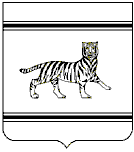 Муниципальное образование «Бабстовское сельское поселение»Ленинского муниципального районаЕврейской автономной областиАДМИНИСТРАЦИЯ СЕЛЬСКОГО ПОСЕЛЕНИЯПОСТАНОВЛЕНИЕ19.12.2017 	 				    				                  № 90с. БабстовоО признании утратившим силу постановление главы администрации сельского поселения от 09.06.2008 № 30 «Об утверждении перечня организаций на территории муниципального образования «Бабстовское сельское поселение» для отбывания осужденными наказания в виде исправительных работ»Администрация сельского поселенияПОСТАНОВЛЯЕТ:	1. Признать утратившим силу постановление главы администрации сельского поселения от 09.06.2008 № 30 «Об утверждении перечня организаций на территории муниципального образования «Бабстовское сельское поселение» для отбывания осужденными наказания в виде исправительных работ».	2. Опубликовать настоящее постановление в «Информационном бюллетене» Бабстовского сельского поселения.	3. Настоящее постановление вступает в силу после дня его официального опубликования.Глава администрации сельского поселения						         В.В. Фарафонтов 